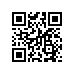 О составе государственной экзаменационной комиссии по проведению государственной итоговой аттестации студентов образовательной программы «Компьютерная безопасность» МИЭМ НИУ ВШЭ и секретаре государственной экзаменационной комиссии в 2019 годуПРИКАЗЫВАЮ:Утвердить государственную экзаменационную комиссию (далее – ГЭК) по проведению государственной итоговой аттестации студентов 6 курса образовательной программы специалитета «Компьютерная безопасность», направления подготовки 10.05.01 «Компьютерная безопасность» МИЭМ НИУ ВШЭ, очной формы обучения в составе Президиума ГЭК и локальной ГЭК.Утвердить состав Президиума ГЭК:Утвердить локальную ГЭК по приему государственного экзамена:Утвердить локальную ГЭК по защите выпускных квалификационных работ:Проректор								                С.Ю. РощинРегистрационный номер: 6.18.1-01/1601-03Дата регистрации: 16.01.2019Председатель Президиума ГЭКд.в.н., профессор, Директор  "Центра исследования проблем кадрового обеспечения отрасли информационной безопасности" (ЦПК ИБ), заведующий кафедрой "Управление и моделирование систем" Российского технологического университета (РТУ МИРЭА)Лось Владимир ПавловичЧлены Президиума ГЭКк.ф.-м.н., сотрудник в/ч 43753Иванов Андрей Викторовичк.т.н., сотрудник ФСО РФКабанов Артем Сергеевичк.т.н., доцент, заведующий кафедрой компьютерной безопасность МИЭМ НИУ ВШЭЛось Алексей Борисовичк.ф.-м.н., доцент кафедры компьютерной безопасности МИЭМ НИУ ВШЭНестеренко Алексей Юрьевичк.т.н., сотрудник в/ч 43753Першаков Александр Сергеевичд.т.н., доцент кафедры компьютерной безопасности МИЭМ НИУ ВШЭРожков Михаил Ивановичд.ф.-м.н., профессор кафедры компьютерной безопасности МИЭМ НИУ ВШЭХаметов Владимир МинировичСекретарь Президиума ГЭК ведущий инженер кафедры компьютерной безопасности МИЭМ НИУ ВШЭНикитина Любовь ИвановнаПредседатель локальной ГЭКк.т.н., доцент, заведующий кафедрой компьютерной безопасность МИЭМ НИУ ВШЭЛось Алексей БорисовичЧлены локальной ГЭКк.ф.-м.н., сотрудник в/ч 43753Иванов Андрей Викторовичк.т.н., сотрудник ФСО РФКабанов Артем Сергеевичд.в.н., профессор, Директор  "Центра исследования проблем кадрового обеспечения отрасли информационной безопасности" (ЦПК ИБ), заведующий кафедрой "Управление и моделирование систем" Российского технологического университета (РТУ МИРЭА)Лось Владимир Павловичк.ф.-м.н., доцент кафедры компьютерной безопасности МИЭМ НИУ ВШЭНестеренко Алексей Юрьевичк.т.н., сотрудник в/ч 43753Першаков Александр Сергеевичд.т.н., доцент кафедры компьютерной безопасности МИЭМ НИУ ВШЭРожков Михаил Ивановичд.ф.-м.н., профессор кафедры компьютерной безопасности МИЭМ НИУ ВШЭХаметов Владимир МинировичСекретарь локальной ГЭК ведущий инженер кафедры компьютерной безопасности МИЭМ НИУ ВШЭНикитина Любовь ИвановнаПредседатель локальной ГЭКк.т.н., доцент, заведующий кафедрой компьютерной безопасность МИЭМ НИУ ВШЭЛось Алексей БорисовичЧлены локальной ГЭКк.ф.-м.н., сотрудник в/ч 43753Иванов Андрей Викторовичк.т.н., сотрудник ФСО РФКабанов Артем Сергеевичд.в.н., профессор, Директор  "Центра исследования проблем кадрового обеспечения отрасли информационной безопасности" (ЦПК ИБ), заведующий кафедрой "Управление и моделирование систем" Российского технологического университета (РТУ МИРЭА)Лось Владимир Павловичк.ф.-м.н., доцент кафедры компьютерной безопасности МИЭМ НИУ ВШЭНестеренко Алексей Юрьевичк.т.н., сотрудник в/ч 43753Першаков Александр Сергеевичд.т.н., доцент кафедры компьютерной безопасности МИЭМ НИУ ВШЭРожков Михаил Ивановичд.ф.-м.н., профессор кафедры компьютерной безопасности МИЭМ НИУ ВШЭХаметов Владимир МинировичСекретарь локальной ГЭК ведущий инженер кафедры компьютерной безопасности МИЭМ НИУ ВШЭНикитина Любовь Ивановна